Datos relativos al pago:ANEXO III MODELO DE CV ABREVIADOCURRÍCULUM ABREVIADO (CVA) – Extensión máxima recomendada: 4 PÁGINASParte A. DATOS PERSONALES(*) Recomendable(**) ObligatorioA.1. Situación profesional actual A.2. Formación académica (título, institución, fecha)A.3. Indicadores generales de calidad de la producción científica Parte B. RESUMEN LIBRE DEL CURRÍCULUM (máximo 3.000 caracteres, incluyendo espacios en blanco)Parte C. MÉRITOS MÁS RELEVANTES (ordenados por tipología)C.1. PublicacionesC.2. ProyectosC.3. Contratos, méritos tecnológicos o de transferenciaC.4. PatentesC.5, C.6, C.7… ANEXO VDECLARACIÓN DE ITINERARIODECLARA: Que habiendo sido autorizado a realizar Comisión de Servicio a ...............................................................................................................................realizó el itinerario y permanencias siguientes:* Especificar lugar de origen/destino: Domicilio propio, Facultad de la URJC, etc…RELACIÓN DE JUSTIFICANTES DE GASTOY para que conste a efectos de justificación, firmo la presente declaración en Móstoles, a ...................................................................................EL/LA TITULAR DE LA COMISIÓNFdo.:ANEXO VIDECLARACIÓN RESPONSABLE ACERCA DEL CUMPLIMIENTO DE LOS REQUISITOS CONTENIDOS EN LOS ARTS. 13 Y 14 e) DE LA LEY 38/2003 GENERAL DE SUBVENCIONES. D./Dª __________________________________________________________________con DNI nº ______________________________________________________________en calidad de solicitante de la convocatoria (insertar título de la convocatoria) ________________________________________________________________________ publicada en _______________________ con fecha _____________________________ante el órgano competente para el otorgamiento de la subvención/ayuda que se solicita, formula la siguiente:  DECLARACIÓN RESPONSABLE1. Que cumple con los requisitos necesarios para obtener la subvención/premio solicitado y no se encuentra incurso en ninguna de las circunstancias recogidas en el apartado 2 del artículo 13 de la Ley 38/2003, General de Subvenciones, que impiden obtener la condición de beneficiario en la presente convocatoria aprobada mediante resolución del Rector de la Universidad Rey Juan Carlos de fecha ___________________ (BOCM _____________).2. Que el solicitante cumple con las obligaciones establecidas en los artículos 14, especialmente las recogidas en su apartado e), y 34.5 de la Ley 38/2003, General de Subvenciones y demás normativa concordante a los efectos de resultar beneficiario de la subvención/premio solicitado. 3. Que se compromete a mantener estos requisitos durante el período de tiempo inherente al reconocimiento del derecho de cobro de la subvención.En Móstoles, a __ de ___ de 2021Fdo.: Nombre y apellidos del solicitante(Firma del/la solicitante)ANEXO IIANEXO IISOLICITUD AYUDA MODALIDADES A, B y CSOLICITUD AYUDA MODALIDADES A, B y CD./Dª : D./Dª : NIF/Pasaporte: NIF/Pasaporte: Categoría profesional:  Categoría profesional:  Departamento: Departamento: Correo electrónico: Correo electrónico: Escuela/Facultad/Centro: Universidad: Escuela/Facultad/Centro: Universidad: MODALIDAD DE AYUDA A LA QUE OPTA (A, B o C): MODALIDAD DE AYUDA A LA QUE OPTA (A, B o C): Fechas: De                                    a         Fechas: De                                    a         Actividades realizadas o a realizar: (describir brevemente la actividad a realizar en el desplazamiento) Actividades realizadas o a realizar: (describir brevemente la actividad a realizar en el desplazamiento) Información básica sobre Protección de DatosInformación básica sobre Protección de DatosResponsable:Universidad Rey Juan Carlos Finalidad:Gestión y seguimiento de la convocatoria de ayudas a la movilidadLegitimación:Ejercicio de los poderes públicos que la Universidad Rey Juan Carlos tiene conferidos en aplicación de la Ley Orgánica 6/2001, de 21 de diciembre, de Universidades.Destinatarios:Administraciones Públicas establecidas por la LeyDerechos:Acceder, rectificar y suprimir los datos, así como otros derechos, mediante un correo electrónico a la dirección protecciondedatos@urjc.es Información adicional:Puede consultar la información adicional y detallada sobre Protección de Datos en nuestra página web http://www.urjc.es/proteccion-de-datos Asimismo, el SOLICITANTE DECLARA BAJO SU RESPONSABILIDAD QUE:   Se halla al corriente en el cumplimiento de las obligaciones tributarias o frente a la Seguridad Social impuestas por las disposiciones vigentes en la forma reglamentariamente establecida aportando certificado cuando sea requerido.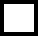  No ha sido condenado mediante sentencia firme a la pena de pérdida de la posibilidad de obtener subvenciones o ayudas públicas o por delitos de prevaricación, cohecho, malversación de caudales públicos, tráfico de influencias, fraudes y exacciones ilegales o delitos urbanísticos.Asimismo, el SOLICITANTE DECLARA BAJO SU RESPONSABILIDAD QUE:   Se halla al corriente en el cumplimiento de las obligaciones tributarias o frente a la Seguridad Social impuestas por las disposiciones vigentes en la forma reglamentariamente establecida aportando certificado cuando sea requerido. No ha sido condenado mediante sentencia firme a la pena de pérdida de la posibilidad de obtener subvenciones o ayudas públicas o por delitos de prevaricación, cohecho, malversación de caudales públicos, tráfico de influencias, fraudes y exacciones ilegales o delitos urbanísticos.En (lugar y fecha)EL SOLICITANTEFdo.: …………………………….En (lugar y fecha)EL SOLICITANTEFdo.: …………………………….Perceptor:Perceptor:Perceptor:Perceptor:Perceptor:Perceptor:Perceptor:NIFIndicar cuenta (24 dígitos)Indicar cuenta (24 dígitos)Indicar cuenta (24 dígitos)Indicar cuenta (24 dígitos)Indicar cuenta (24 dígitos)Indicar cuenta (24 dígitos)IBANEntidadOficinaD.C.CuentaFecha del CVA Nombre y apellidosDNI/NIE/pasaporteEdadNúm. identificación del investigadorResearcher ID (*)Núm. identificación del investigadorSCOPUS Author ID (*)Núm. identificación del investigadorOpen Researcher and Contributor ID (ORCID) (**)OrganismoDpto./CentroDirecciónTeléfonocorreo electrónicoCategoría profesionalFecha inicioEspec. cód. UNESCOPalabras claveLicenciatura/Grado/DoctoradoUniversidadAñoANEXO IV                       ANEXO IV                       MODELO DE MEMORIA JUSTIFICATIVA DEL IMPACTOMODELO DE MEMORIA JUSTIFICATIVA DEL IMPACTOD./Dª : D./Dª : NIF/Pasaporte: NIF/Pasaporte: Categoría profesional:  Categoría profesional:  Universidad de origen:Departamento de origen: Universidad de origen:Departamento de origen: Correo electrónico: Correo electrónico: Escuela/Facultad/Centro: Escuela/Facultad/Centro: TÍTULO DEL PROYECTO EN EL QUE SE INTEGRARÁ DURANTE LA ESTANCIA:TÍTULO DEL PROYECTO EN EL QUE SE INTEGRARÁ DURANTE LA ESTANCIA:CENTRO DE REALIZACIÓN DEL PROYECTO:  CENTRO DE REALIZACIÓN DEL PROYECTO:  Características de la memoria de actividades: La memoria debe describir, según la modalidad de ayuda solicitada, el impacto de la estancia en el progreso de la carrera docente e investigadora del/la candidato/a; el impacto en la docencia, investigación y transferencia del conocimiento que aportará la estancia en el candidato/a y grupo de investigación; la adecuación del candidato/a a las necesidades de investigación y transferencia del conocimiento del grupo de investigación receptor e impacto esperado. Características de la memoria de actividades: La memoria debe describir, según la modalidad de ayuda solicitada, el impacto de la estancia en el progreso de la carrera docente e investigadora del/la candidato/a; el impacto en la docencia, investigación y transferencia del conocimiento que aportará la estancia en el candidato/a y grupo de investigación; la adecuación del candidato/a a las necesidades de investigación y transferencia del conocimiento del grupo de investigación receptor e impacto esperado. Información básica sobre Protección de DatosInformación básica sobre Protección de DatosResponsable:Universidad Rey Juan CarlosFinalidad:Gestión y seguimiento de la convocatoria de ayudas a la movilidadLegitimación:Ejercicio de los poderes públicos que la Universidad Rey Juan Carlos tiene conferidos en aplicación de la Ley Orgánica 6/2001, de 21 de diciembre, de Universidades.Destinatarios:Administraciones Públicas establecidas por la LeyDerechos:Acceder, rectificar y suprimir los datos, así como otros derechos, mediante un correo electrónico a la dirección protecciondedatos@urjc.es Información adicional:Puede consultar la información adicional y detallada sobre Protección de Datos en nuestra página web http://www.urjc.es/proteccion-de-datos En (lugar y fecha)EL SOLICITANTEFdo.: …………………………….En (lugar y fecha)EL SOLICITANTEFdo.: …………………………….SALIDASSALIDASSALIDASLLEGADASLLEGADASLLEGADASPoblaciónFechaHoraPoblaciónFechaHora**1) GASTOS DE LOCOMOCIÓN:1) GASTOS DE LOCOMOCIÓN:1) GASTOS DE LOCOMOCIÓN:1) GASTOS DE LOCOMOCIÓN:1) GASTOS DE LOCOMOCIÓN:1) GASTOS DE LOCOMOCIÓN:Avión (Adjuntar billete)+Factura. Avión (Adjuntar billete)+Factura. IMPORTE:Tren (Adjuntar billete)Tren (Adjuntar billete)IMPORTE:Vehículo particular (Adjuntar copia permiso de circulación del coche)Vehículo particular (Adjuntar copia permiso de circulación del coche)Vehículo particular (Adjuntar copia permiso de circulación del coche)Vehículo particular (Adjuntar copia permiso de circulación del coche)Vehículo particular (Adjuntar copia permiso de circulación del coche)Km. Recorridos:Otros (taxi, AUTOBUSES, etc...) (Adjuntar originales)Otros (taxi, AUTOBUSES, etc...) (Adjuntar originales)Otros (taxi, AUTOBUSES, etc...) (Adjuntar originales)Otros (taxi, AUTOBUSES, etc...) (Adjuntar originales)IMPORTE:2) GASTOS DE ALOJAMIENTO (Adjuntar factura)2) GASTOS DE ALOJAMIENTO (Adjuntar factura)2) GASTOS DE ALOJAMIENTO (Adjuntar factura)2) GASTOS DE ALOJAMIENTO (Adjuntar factura)2) GASTOS DE ALOJAMIENTO (Adjuntar factura)2) GASTOS DE ALOJAMIENTO (Adjuntar factura)IMPORTE: